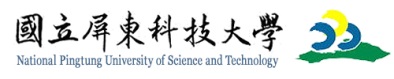 2017 Mandarin Classes in Summer Vacation
Application Form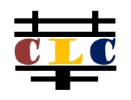 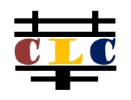       ＊以下請勿填寫 For  Authorized  Staff  Only＊       茲收到                       繳交之學費            元整Receipt for Student￭付款人Drawee：_______________________________________￭經手人Cashier：_______________________________________￭金額Amount：NT$_____________________________________￭日期Date：_____________￭備註Remarks：_______________Name (in Chinese) 中文姓名Name (in Chinese) 中文姓名Name (in English) 英文姓名Gender 性別Gender 性別Nationality 國籍 Male 男   Female女 Male 男   Female女Student ID Number 學號Student ID Number 學號Department and Year系所/年級E-mail電子郵件E-mail電子郵件Cell Phone Number手機號碼Course selection課程選擇      Beginner Level入門班     Intermediate Level中階班      Beginner Level入門班     Intermediate Level中階班